UNIVERSIDADE ESTADUAL DO NORTE FLUMINENSEDARCYRIBEIROCAMPOS DOS GOYTACAZES - RJ–“Tese apresentada ao Centro de Ciências eTecnologias Agropecuárias da UniversidadeEstadual do Norte Fluminense Darcy Ribeiro,como parte das exigências para obtenção dotítulode emProduçãoVegetal”Orientador:CAMPOS DOS GOYTACAZES - RJ –)“Tese apresentada ao Centro de Ciências eTecnologias Agropecuárias da UniversidadeEstadual do Norte Fluminense Darcy Ribeiro,como parte das exigências para obtenção dotítulode emProduçãoVegetal”Aprovada em ComissãoExaminadora:–UENF–UENF–UFRuralRJ–UENFOrientadorAGRADECIMENTOSSUMÁRIORESUMO	ABSTRACT	INTRODUÇÃO	Objetivos	REVISÃO DE LITERATURA	MATERIAl E MÉTODOS	RESULTADOS E DISCUSSÃO	CONCLUSÕES	REFERÊNCIAS BIBLIOGRÁFICAS	APÊNDICE	APÊNDICE 	LISTADEFIGURASFigura1.Figura2.Figura3.Figura4.Figura5.Figura6.Figura7.Figura8.Figura9.Figura10.Figura11.Figura12.Figura 13.Figura14.Figura15.Figura16.Figura17.Figura18.Figura19.Figura20.Figura21.Figura22.Figura 23.Figura24.Figura25.Figura1A.Figura2A.Figura3A.Figura4A.Figura5A.LISTADETABELASTabela1.Tabela2.Tabela3.Tabela4.Tabela5.Tabela6.Tabela7.Tabela8.Tabela9.Tabela10.Tabela11.Tabela12.Tabela 13.Tabela14.Tabela15.Tabela16.Tabela17.Tabela18.Tabela19.Tabela20.Tabela21.Tabela22.Tabela 23.Tabela24.Tabela25.Tabela26.Tabela1A.Tabela2A.Tabela3A.Tabela4A.LISTADE SÍMBOLOS, ABREVIATURAS E NOMENCLATURASRESUMO; ; .; Universidade Estadual do Norte Fluminense Darcy Ribeiro;  de; ; Orientador: Prof. Ds.c. ; Coorientador: Prof. D.Sc. .Palavras-chave:ABSTRACT; ; .; Universidade Estadual do Norte Fluminense Darcy Ribeiro; ; ; Adviser: Prof. Ds.c. ; Co-Adviser: Prof.  D.Sc. .Keywords:INTRODUÇÃOREVISÃO DE LITERATURAMATERIAIS E MÉTODOSTabela ., com ponto final.Figura., com ponto final.	(Eq.1)RESULTADOSE DISCUSSÃOTabela ., com ponto final.Figura., com ponto final.	(Eq.1)CONCLUSÕESREFERÊNCIAS BIBLIOGRÁFICASAPÊNDICESAPÊNDICE: TÍTULOTabela:	Figura:	.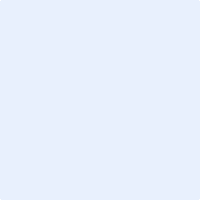 